Monday 4th MayDream Jobs.Watch the video clip:https://www.youtube.com/watch?v=WlB9D9Ob-6MThis video clip is of a young girl who dreams of being a marine biologist. In this clip she tells you what is involved in this job and gives you some facts about the sea creatures she would research – “Did you know…?”  Today’s taskThink about your dream job and put together a presentation. You could:record a videocreate a power point presentationwrite a script or draw a cartoon sketch about your presentationIn this presentation you need to include:What is your dream job?Where is the world would you do this dream job? (Maybe use a map, atlas or picture to show the audience)Demonstrate aspects of this dream job (like the girl in the video she dressed up in a wetsuit and pretended to swim)Include job specific vocabulary (like the girl in the video she gave some subject vocabulary and then explained what it meant e.g. cartilage – not like bones but like the stuff your nose is made of)Include – ‘Did you know…?’ facts about different elements of this job e.g. if you want to be a builder, what do you need to do to make cement, if you want to work with horses – what do you need to do to keep them healthy?, if you want to make video games – maybe show a video game you have made.Tuesday/Wednesday Watch the video clip and watch David Gruber explain his job and explain about the things he researches as part of his job as a marine biologist. https://www.youtube.com/watch?v=rThDFJFaRowToday’s task:Make notes about what life forms, habitats and evolution facts that David Gruber explains during his video clip. Today and tomorrow you will need to choose 1 (green/light blue) or 2 (dark blue and red) elements from the video clip to research further and on Thursday and Friday you will need to write an information text about this. Green/light blueChoose from either life forms, habitats or sea life evolution.Once you have chosen one of these carry, out further research over today and tomorrow and collect information to use in a report about your chosen element.Dark blue/RedChoose from either life forms, habitats or sea life evolution.Once you have chosen 2 of these carry, out further research over today and tomorrow and collect information to use in a report about your chosen elements.Make sure you have plenty to write about!Thursday/FridayYour task: Write an extended report like a marine biologist would. Plan your text first: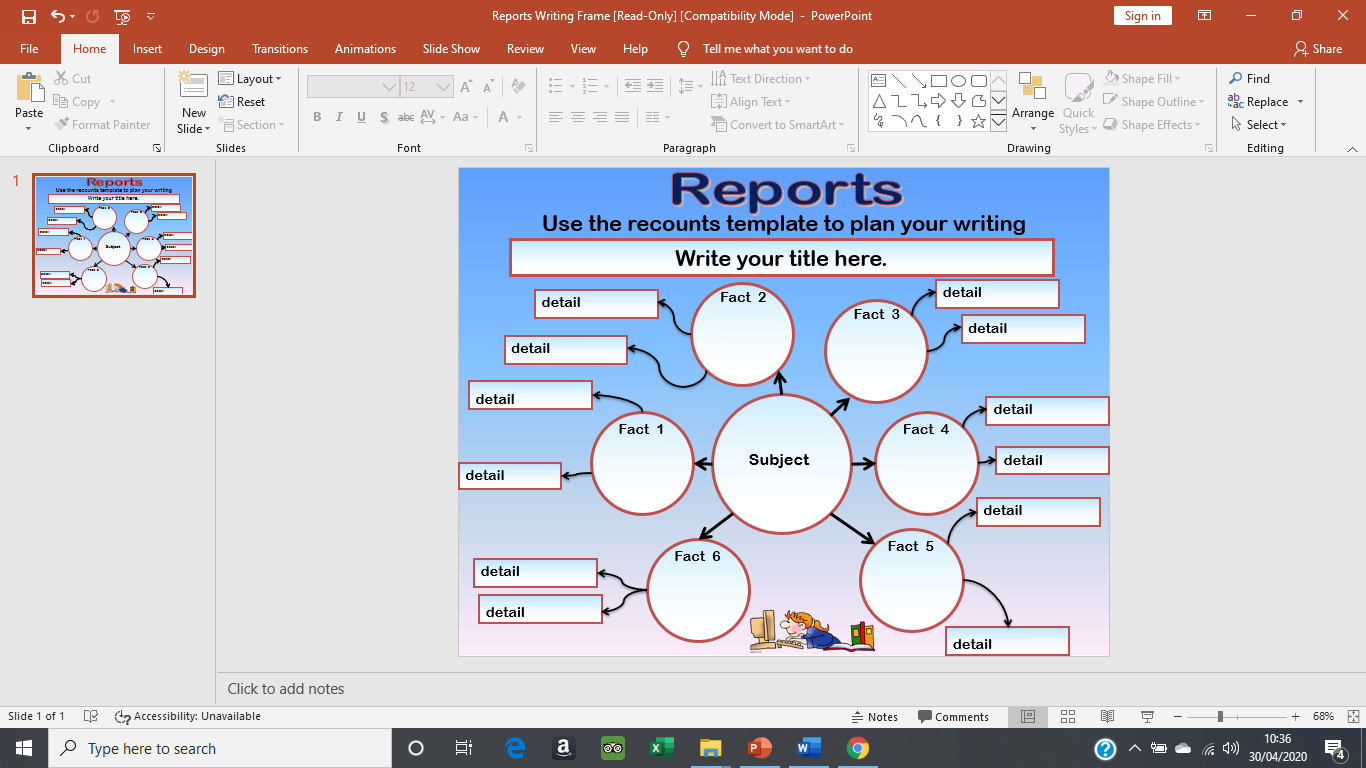 Make sure you follow this structure when writing:Title Introduction (don’t write this as a subtitle)Each fact bubble is a new paragraphConclusion (don’t write this as a subtitle)Make sure you write this in your own wordsMake sure you use formal languageG/LB – you may not need all these fact bubbles but you should have at least 5 paragraphsDB/R - You may need to use more fact bubbles than on the given plan which is fab!Try and include these Alan Peat sentences:De: De sentences (Description: Details)A De: De sentence has 2 parts.The 1st part gives a description, the 2nd gives further details. The 2 parts are separated by a colon ( : )The vampire is a dreadful creature: it kills by sucking all the blood from its victims. Snails are slow: they take hours to move the shortest of distances.Some; others sentencesSome; others sentences begin with the word some and have a ; instead of a ‘but’ to separate the two parts.Some people love football; others just can’t stand it.Some evacuees had an awful time in World War Two; other evacuees enjoyed it.Noun, which/ where/whoNoun, which/where/who sentences begin with a noun then a comma followed by which or where or whoCakes, which taste fantastic, are not so good for your health.Mr. Tims, who is my favourite teacher, is leaving the school soon.